Об утверждении порядка уведомления государственными гражданскими служащими, замещающими должности федеральной государственной гражданской службы в Управлении Роскомнадзора по Новгородской области, назначение на которые и освобождение от которых осуществляется руководителем Управления, представителя нанимателя о возникновении конфликта интересовВ целях реализации пункта 12 части 1 статьи 15, статьи 19 Федерального закона от 27.07.2004 № 79-ФЗ «О государственной гражданской службе Российской Федерации», статьи 11 Федерального закона Российской Федерации от 25.12.2008 № 273-ФЗ «О противодействии коррупции» приказываю:1. Утвердить Порядок уведомления государственными гражданскими служащими, замещающими должности федеральной государственной гражданской службы в Управлении Роскомнадзора по Новгородской области, назначение на которые и освобождение от которых осуществляется руководителем Управления (далее – гражданскими служащими Управления), представителя нанимателя о возникновении конфликта интересов (далее – Порядок) согласно Приложению.2. Утвердить форму Уведомления гражданскими служащими Управления представителя нанимателя о возникновении конфликта интересов (Приложение № 1 к Порядку).3. Утвердить форму Журнала учета уведомлений о возникновении конфликта интересов (приложение № 2 к Порядку).4. Ведущему специалисту-эксперту отдела организационной, правовой работы и кадров Смирновой Л.А. разместить Порядок и форму уведомления представителя нанимателя о возникновении конфликта интересов на официальном сайте Управления.5. Контроль за исполнением приказа возложить на заместителя руководителя В.И. Кузнецова. Руководитель                                                                                 А.А. КормановскийПриложениек приказу руководителяуправления Роскомнадзора по Новгородской областиот 31 декабря 2013 г. № 372Порядокуведомления государственными гражданскими служащими,замещающими должности федеральной государственной гражданской службы в Управлении Роскомнадзора по Новгородской области, назначение на которые и освобождение от которых осуществляется руководителем Управления,представителя нанимателя о возникновении конфликта интересов1. Настоящий Порядок уведомления государственными гражданскими служащими, замещающими должности федеральной государственной гражданской службы в Управлении Роскомнадзора по Новгородской области, назначение на которые и освобождение от которых осуществляется руководителем Управления, представителя нанимателя о возникновении конфликта интересов (далее – Порядок) разработан в соответствии с требованиями Федерального закона от 27.07.2004 № 79-ФЗ «О государственной гражданской службе Российской Федерации» и Федерального закона от 25.12.2008 № 273-ФЗ «О противодействии коррупции» и определяет порядок уведомления государственными гражданскими служащими, замещающими должности федеральной государственной гражданской службы в Управлении Роскомнадзора по Новгородской области (далее – гражданский служащий) представителя нанимателя о возникновении или возможности возникновения конфликта интересов, перечень сведений, содержащихся в уведомлении, порядок регистрации уведомлений, организацию проверки сведений, указанных в уведомлении.2. Конфликт интересов – ситуация, при которой личная заинтересованность гражданского служащего влияет или может повлиять на объективное исполнение им должностных обязанностей и при которой возникает или может возникнуть противоречие между личной заинтересованностью гражданского служащего и законными интересами граждан, организаций, общества, субъекта Российской Федерации или Российской Федерации, способное привести к причинению вреда этим законным интересам граждан, организаций, общества, субъекта Российской Федерации или Российской Федерации.3. Под личной заинтересованностью гражданского служащего, которая влияет или может повлиять на объективное исполнение им должностных обязанностей, понимается возможность получения гражданским служащим при исполнении должностных обязанностей доходов (неосновательного обогащения) в денежной либо натуральной форме, доходов в виде материальной выгоды непосредственно для гражданского служащего, членов его семьи, а также для граждан или организаций, с которыми гражданский служащий связан финансовыми или иными обязательствами. 4. Гражданский служащий обязан принимать меры по недопущению любой возможности возникновения конфликта интересов, в целях чего обязан в письменной форме уведомить своего непосредственного начальника и представителя нанимателя о возникшем конфликте интересов или о возможности его возникновения, как только ему станет об этом известно. Форма Уведомления представителя нанимателя о возникновении конфликта интересов (далее – уведомление) приведена в приложении № 1 к настоящему Порядку и размещается на официальном сайте Управления. 5. В уведомлении указывается: а) фамилия, имя, отчество гражданского служащего, направившего уведомление;б) замещаемая должность государственной гражданской службы, наименование структурного подразделения, в котором гражданский служащий осуществляет профессиональную деятельность;в) информация о ситуации, при которой личная заинтересованность (прямая или косвенная) гражданского служащего влияет или может повлиять на надлежащее исполнение им своих должностных обязанностей, и при которой возникает или может возникнуть противоречие между личной заинтересованностью гражданского служащего и правами и законными интересами граждан, организаций, общества, государства, способное привести к причинению вреда правам и законным интересам граждан, организаций, общества, государства (излагается в свободной форме); г) информация о личной заинтересованности гражданского служащего, которая влияет или может повлиять на надлежащее исполнение им должностных обязанностей, о возможности получения гражданским служащим при исполнении должностных обязанностей доходов в виде денег, ценностей, иного имущества или услуг имущественного характера, иных имущественных прав для себя или для третьих лиц; д) дата подачи уведомления. 	6. Уведомление, поданное гражданским служащим, подписывается им лично. 	7. Регистрация уведомлений осуществляется в Журнале учета уведомлений представителя нанимателя о возникновении конфликта интересов (далее – журнал) должностным лицом отдела организационной, правовой работы и кадров в день поступления (форма журнала приведена в приложении № 2 к настоящему Порядку).8. На уведомлении ставится отметка о его поступлении представителю нанимателя с указанием даты и регистрационного номера по журналу. На копии уведомления делается письменная отметка о дате и времени получения уведомления. 9. Представитель нанимателя в целях предотвращения или урегулирования конфликта интересов вправе изменить должностное или служебное положения гражданского служащего, вплоть до его отстранения от исполнения должностных (служебных) обязанностей в установленном порядке. 10. По решению представителя нанимателя рассмотрение сведений, содержащихся в уведомлении о возникновении конфликта интересов, и результатов проверки, назначаемой представителем нанимателя в случае необходимости, осуществляется на заседании Комиссии по соблюдению требований к служебному поведению государственных гражданских служащих Управления Роскомнадзора по Новгородской области и урегулированию конфликта интересов.Заместитель руководителя							   В.И. Кузнецов  Приложение № 1к Порядку уведомления государственными гражданскими служащими, замещающими должности федеральной государственной гражданской службы в Управлении Роскомнадзора по Новгородской области, назначение на которые и освобождение от которых осуществляется руководителем Управления, представителя нанимателя о возникновении конфликта интересов Уведомление зарегистрировано в Журнале учета уведомлений представителя нанимателя о возникновении конфликта интересов «___»________20__г. № _____ (подпись, Ф.И.О. ответственного лица)ЖУРНАЛучета уведомлений представителя нанимателя о возникновении конфликта интересов 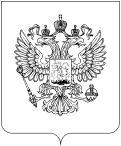 РОСКОМНАДЗОРУПРАВЛЕНИЕ ФЕДЕРАЛЬНОЙ СЛУЖБЫ ПО НАДЗОРУ В СФЕРЕ СВЯЗИ, ИНФОРМАЦИОННЫХ ТЕХНОЛОГИЙ И МАССОВЫХ КОММУНИКАЦИЙПО НОВГОРОДСКОЙ ОБЛАСТИП Р И К А З31.12.2013                                                                                                                №   372Великий Новгород                  Представителю нанимателя    (должность, инициалы, фамилия)(фамилия, имя, отчество гражданского служащего, наименование должности, структурного подразделения) УВЕДОМЛЕНИЕУВЕДОМЛЕНИЕУВЕДОМЛЕНИЕ     В соответствии с пунктом 12 части 1 статьи 15, пунктом 3 статьи 19 Федерального закона от 27.07.2004 № 79-ФЗ «О государственной  гражданской службе Российской Федерации», статьей 11 Федерального закона Российской Федерации от 25.12.2008 № 273-ФЗ «О противодействии коррупции»я, ____________________________________________________________________                           (фамилия, имя, отчество гражданского служащего)     В соответствии с пунктом 12 части 1 статьи 15, пунктом 3 статьи 19 Федерального закона от 27.07.2004 № 79-ФЗ «О государственной  гражданской службе Российской Федерации», статьей 11 Федерального закона Российской Федерации от 25.12.2008 № 273-ФЗ «О противодействии коррупции»я, ____________________________________________________________________                           (фамилия, имя, отчество гражданского служащего)     В соответствии с пунктом 12 части 1 статьи 15, пунктом 3 статьи 19 Федерального закона от 27.07.2004 № 79-ФЗ «О государственной  гражданской службе Российской Федерации», статьей 11 Федерального закона Российской Федерации от 25.12.2008 № 273-ФЗ «О противодействии коррупции»я, ____________________________________________________________________                           (фамилия, имя, отчество гражданского служащего)настоящим уведомляю о возникновении (возможном возникновении) конфликта интересов, а именнонастоящим уведомляю о возникновении (возможном возникновении) конфликта интересов, а именнонастоящим уведомляю о возникновении (возможном возникновении) конфликта интересов, а именно(перечислить, в чем выражается конфликт интересов)(перечислить, в чем выражается конфликт интересов)(перечислить, в чем выражается конфликт интересов) Дата, личная подпись гражданского служащего Дата, личная подпись гражданского служащего Дата, личная подпись гражданского служащего  Приложение № 2к Порядку уведомления государственными гражданскими служащими, замещающими должности федеральной государственной гражданской службы в Управлении Роскомнадзора по Новгородской области, назначение на которые и освобождение от которых осуществляется руководителем Управления, представителя нанимателя о возникновении конфликта интересов№ п/пДата регистра-ции уведом-ленияФ.И.О. гражданского служащего, подавшего уведомление, замещаемая должностьНаименование  структурного подразделения Примечание Подпись должностного лица123456